Перечень изменений, вносимых в Условия осуществления депозитарной деятельности Небанковской кредитной организацией акционерным обществом «Национальный расчетный депозитарий» Исключить из статьи 1 Условий осуществления депозитарной деятельности Небанковской кредитной организацией акционерным обществом «Национальный расчетный депозитарий» (далее – Условия) слова «(далее – Условия)», «(НКО АО НРД, далее именуется – Депозитарий, НРД)».Исключить из статьи 2 Условий первый, второй и третий абзацы.Считать абзацы 4-43 соответственно абзацами 1-40 статьи 2 Условий.Изложить третий абзац статьи 2 Условий в следующей редакции:Заменить в четвертом абзаце Условий термин «Депозитарий» терминами «Депозитарий, НРД».Изложить седьмой абзац статьи 2 Условий в следующей редакции:Дополнить статью 2 Условий восьмым-четырнадцатыми абзацами следующего содержания:Считать 8-40 абзацы соответственно 15-47 абзацами статьи 2 Условий.Дополнить статью 2 Условий 15 абзацем следующего содержания:Считать 15-47 абзацы соответственно 16-48 абзацами статьи 2 Условий.Дополнить статью 2 Условий девятнадцатым абзацем следующего содержания:Считать 19-48 абзацы соответственно 20-49 абзацами статьи 2 Условий.Дополнить статью 2 Условий двадцать седьмым абзацем следующего содержания:Считать 27-49 абзацы соответственно 28-50 абзацами статьи 2 Условий.Изложить тридцать второй абзац статьи 2 Условий в следующей редакции:Дополнить статью 2 Условий тридцать четвертым абзацем следующего содержания»Считать 34-50 абзацы соответственно 35-51 абзацами статьи 2 Условий.Дополнить статью 2 Условий тридцать пятым абзацем следующего содержания:Считать 35-51 абзацы соответственно 36-52 абзацами статьи 2 Условий.Дополнить статью 2 Условий тридцать шестым абзацем следующего содержания:Считать 36-52 абзацы соответственно 37-53 абзацами статьи 2 Условий.Дополнить статью 2 Условий тридцать седьмым и тридцать восьмым абзацами следующего содержания:Считать 37-53 абзацы соответственно 39-55 абзацами статьи 2 Условий.Дополнить статью 2 Условий сорок первым абзацем следующего содержания:Считать 41-55 абзацы соответственно 42-56 абзацами статьи 2 Условий.Дополнить статью 2 Условий сорок четвертым абзацем следующего содержания:Считать 44-56 абзацы соответственно 45-57 абзацами Статьи 2 Условий.Заменить в сорок пятом абзаце статьи 2 Условий слова «с Федеральным законом от 07.02.2011 № 7-ФЗ «О клиринге, клиринговой деятельности и центральном контрагенте» словами «с Законом о клиринге.».Дополнить статью 2 Условий пятьдесят пятым абзацем следующего содержания:Считать 55-57 абзацы соответственно 56-58 абзацами статьи 2 Условий.  Дополнить статью 2 Условий пятьдесят восьмым абзацем следующего содержания:Считать 58 абзац соответственно 59 абзацем статьи 2 Условий.Дополнить статью 2 Условий пятьдесят девятым и шестидесятыми абзацами следующего содержания:Считать 59 абзац соответственно 61 абзацем статьи 2 Условий.Дополнить статью 2 Условий шестьдесят первым абзацем следующего содержания:Считать 61 абзац соответственно 62 абзацем статьи 2 Условий.Дополнить статью 2 Условий шестьдесят третьим абзацем следующего содержания:«Иные термины используются в значениях, установленных законодательством Российской Федерации, нормативными правовыми актами, нормативными актами Банка России, Договором ЭДО, Договором.».Изложить пункт 3.1. статьи 3 Условий в следующей редакции:«3.1. Депозитарий осуществляет депозитарную деятельность, в том числе деятельность расчетного депозитария, в соответствии с Законом о рынке ценных бумаг, и выполняет функции центрального депозитария в соответствии с Законом о центральном депозитарии, законодательством Российской Федерации, нормативными актами Банка России, Базовым стандартом совершения депозитарием операций на финансовом рынке, согласованным Комитетом по стандартам по депозитарной деятельности, заключенными с Депонентами Договорами.».Исключить из третьего абзаца пункта 3.3. статьи 3 Условий союз «и».Изложить пункт 3.5. статьи 3 Условий в следующей редакции:«3.5. Депозитарий по Договору может также оказывать Депоненту предусмотренные законодательством Российской Федерации сопутствующие услуги, повышающие качество депозитарного обслуживания.».Изложить пункт 3.7. статьи 3 Условий в следующей редакции:«3.7. Депозитарий вправе в одностороннем порядке вносить изменения и дополнения в Регламент и (или) Тарифы НРД.».Изложить первый абзац в пункте 3.10. статьи 3 Условий в следующей редакции:«3.10.	Депозитарий обеспечивает свободный доступ к ознакомлению с Условиями, Тарифами НРД и внесенными в них изменениями и дополнениями всем заинтересованным лицам независимо от целей получения такой информации путем размещения Условий, Тарифов НРД и внесенных в них изменений на Сайте.».Заменить по тексту Условий слова «на официальном сайте Депозитария в сети «Интернет» по адресу: www.nsd.ru» словом «на Сайте».Заменить по тексту Условий слова «на официальном сайте Депозитария в сети «Интернет», на котором раскрывается информация, связанная с реализацией прав по ценным бумагам» словом «на Сайте NSDDATA».Изложить пятый абзац в пункте 3.3. статьи 3 Условий в следующей редакции:«О внесении изменений в Условия и (или) Тарифы НРД Депозитарий уведомляет Депонентов не позднее чем за десять дней до даты их вступления в силу путем размещения указанных изменений на Сайте. Датой уведомления считается дата размещения изменений на Сайте. Депонент обязан самостоятельно проверять соответствующую информацию на Сайте, ответственность за получение указанной информации несет Депонент.».Дополнить статью 3 Условий пунктами 3.17., 3.18., 3.19. и 3.20. следующего содержания:«3.17.	Все противоречия, возникающие при исполнении Договора или связанные с ним, Стороны разрешают с соблюдением претензионного порядка. Сторона, которой заявлена претензия, обязана в течение 5 (пяти) рабочих дней со дня получения ее оригинала представить ответ на претензию путем вручения представителю другой Стороны или направления регистрируемого почтового отправления по адресу места нахождения другой Стороны, указанному в едином государственном реестре юридических лиц. Непредставление ответа на претензию в указанный срок рассматривается как отказ в ее удовлетворении. Правило настоящего пункта об обязательном претензионном порядке не распространяется на правоотношения по Договору, заключенному с Депонентом-физическим лицом.3.18.	Все противоречия, возникающие при исполнении Договора в связи с использованием простой электронной подписи на электронных документах, переданных с использованием Личного кабинета участника Финансовой платформы, разрешаются с соблюдением претензионного порядка, предусмотренного Правилами электронного документооборота Публичного акционерного общества «Московская Биржа ММВБ – РТС» при осуществлении деятельности оператора Финансовой платформы».3.19.	В случае недостижения согласия между Депозитарием и Депонентом (кроме Депонента – физического лица) все споры, разногласия, претензии и требования, возникающие из договора или прямо или косвенно связанные с ним, в том числе касающиеся его заключения, существования, изменения, исполнения, нарушения, расторжения, прекращения и действительности, подлежат разрешению в порядке арбитража (третейского разбирательства), администрируемого Арбитражным центром при Российском союзе промышленников и предпринимателей (РСПП) в соответствии с его правилами, действующими на дату подачи искового заявления. Вынесенное третейским судом решение будет окончательным, обязательным для сторон и не подлежит оспариванию.3.20.	В случае недостижения согласия между Депозитарием и Депонентом – физическим лицом все споры, разногласия, претензии и требования, возникающие из Договора или прямо, или косвенно связанные с ним, в том числе касающиеся его заключения, существования, изменения, исполнения, нарушения, расторжения, прекращения и действительности, подлежат разрешению: -	в арбитражном суде города Москвы, в случае если в соответствии с действующим законодательством Российской Федерации рассмотрение спора отнесено к компетенции арбитражного суда;-	в Басманном районном суде города Москвы, в случае если рассмотрение дела отнесено к компетенции судов общей юрисдикции и Депонентом – физическим лицом не выбран иной суд для предъявления иска о защите его прав в качестве потребителя.».Изложить статью 4 Условий в следующей редакции:«Статья 4. Формы Договоров, применяемых Депозитарием в отношениях с Депонентами. Заключение, изменение и прекращение Договора4.1.	Условия являются неотъемлемой частью заключенного Депозитарием с Депонентом Договора. Договор регулирует отношения между Депозитарием и Депонентом в процессе осуществления Депозитарием депозитарной деятельности. Депозитарий оказывает Депоненту Услуги в соответствии с Регламентом, Депонент принимает и оплачивает Услуги в соответствии с Тарифами НРД.4.2.	Правом, подлежащим применению к Договору, является российское право.4.3.	Заключение Договора:4.3.1.	не влечет за собой переход к Депозитарию права собственности на ценные бумаги Депонента;4.3.2.	не требует немедленного депонирования ценных бумаг.4.4.	Договор с Депонентом заключается в письменной форме.4.5.	Предметом Договора является оказание Депозитарием Депоненту следующих услуг:-	по учету и переходу прав на ценные бумаги, а также по хранению обездвиженных документарных ценных бумаг при условии оказания услуг по учету и переходу прав на них путем открытия и ведения Депозитарием Счета депо Депонента, обеспечение распоряжения Депонентом ценными бумагами путем проведения операций по этому Счету депо;-	оказание Депозитарием Депоненту услуг, содействующих реализации владельцами ценных бумаг прав по ценным бумагам;-	оказание Депозитарием Депоненту сопутствующих услуг, связанных с ценными бумагами.4.6.	Условия соответствующих Договоров, с учетом положений законодательства Российской Федерации, определяющих порядок открытия Субсчетов депо и совершения операций по ним, также применяются в отношении Субсчетов депо, открытых на имя Депонента на Клиринговых счетах депо в Депозитарии.4.7.	Обязанности Сторон4.7.1.	Депозитарий принимает на себя следующие обязательства:4.7.1.1.	не проводить операций с ценными бумагами, учитываемыми на Счете депо, без Поручений Депонента или уполномоченных им лиц, кроме случаев, предусмотренных законодательством Российской Федерации, а также Регламентом;4.7.1.2.	все операции с ценными бумагами, права на которые учитываются на Счете депо Депонента, проводить в точном соответствии с Поручениями Депонента или уполномоченных им лиц. Осуществление этих операций не должно приводить к нарушению положений Регламента, а также требований законодательства Российской Федерации;4.7.1.3.	оказывать услуги, связанные с содействием в осуществлении владельцами прав по ценным бумагам, в том числе путем передачи полученной информации и документов от Депонента эмитенту и/или регистратору, другому депозитарию или Иностранному депозитарию и от эмитента и/или регистратора, другого депозитария, Иностранного депозитария Депоненту. Процедура получения и предоставления информации определяется Регламентом;4.7.1.4.	в случае необходимости проведения мероприятий, направленных на реализацию действий эмитента в отношении выпущенных им ценных бумаг либо прав их владельцев, строго придерживаться инструкций эмитента или его уполномоченного лица, не нарушая при этом прав Депонента, и предоставлять эмитенту (регистратору, другому депозитарию или Иностранному депозитарию в соответствии с Регламентом все данные, запрашиваемые и полученные от Депонента, необходимые для осуществления Депонентом прав, удостоверенных ценными бумагами, учитываемыми на его Счете депо;4.7.1.5.	предоставлять Депоненту отчеты о проведенных Депозитарием Депозитарных операциях по Счету депо. Порядок и сроки предоставления, формы отчетов Депозитария перед Депонентом определяются Регламентом;4.7.1.6.	фиксировать обременение ценных бумаг и (или) ограничения распоряжения ценными бумагами, а также их прекращение и (или) снятие ограничения распоряжения ценными бумагами в соответствии с Регламентом;4.7.1.7.	уведомлять Депонентов обо всех изменениях Регламента и Тарифов НРД не позднее чем за десять дней до даты их вступления в силу;4.7.1.8.	обеспечить конфиденциальность информации о Счетах депо и об операциях его Депонентов. Не использовать информацию о Депоненте и о его Счете депо для совершения действий, наносящих или могущих нанести ущерб законным правам и интересам Депонента;4.7.1.9.	в соответствии с Регламентом обеспечивать передачу третьим лицам информации о ценных бумагах на Счете депо Депонента в Депозитарии в тех случаях, когда передача такой информации необходима для заключения и/или исполнения сделок с ценными бумагами, учитываемыми Депозитарием на Счете депо Депонента, или в иных случаях, предусмотренных Регламентом. Депонент согласен с тем, что такая информация передается Депозитарием указанным третьим лицам без его дополнительного согласия;4.7.1.10.	обеспечивать свободный доступ к ознакомлению с указанной в Законе о центральном депозитарии информацией всем заинтересованным в этом лицам независимо от целей получения такой информации путем размещения указанной информации на Сайте.4.7.1.11.	соблюдать правила депозитарной деятельности, установленные законодательством Российской Федерации, а также Регламентом.4.7.2.	Депонент принимает на себя следующие обязательства:4.7.2.1.	соблюдать Регламент;4.7.2.2.	предоставлять Депозитарию сведения об изменении данных, внесение которых необходимо в соответствии с Регламентом в анкеты Депонента, а также иные сведения, имеющие существенное значение для нормального исполнения Депозитарием своих обязанностей перед Депонентом по настоящему Договору в срок, установленный Регламентом;4.7.2.3.	незамедлительно извещать Депозитарий об отзыве доверенностей на уполномоченных лиц Депонента в случае принятия соответствующего решения;4.7.2.4.	в сроки, установленные Условиями, и в полном объеме оплачивать Услуги в соответствии с порядком оплаты, установленным разделом 6 Условий, и Тарифами НРД, являющимися неотъемлемой составной частью Договора.4.7.2.5.	передавать Депозитарию Поручения в порядке, установленном Регламентом.4.8.	Права Сторон4.8.1.	Депозитарий вправе:4.8.1.1.	не принимать к исполнению и не исполнять поручения Депонента в случаях, определенных Регламентом;4.8.1.2.	регистрироваться в реестре владельцев ценных бумаг или у другого депозитария в качестве номинального держателя на основании Договора;4.8.1.3.	открывать в Иностранных депозитариях Счет Депозитария. Депозитарий вправе регистрироваться в реестре акционеров или владельцев иных ценных бумаг, ведение которого осуществляется по договору с иностранным эмитентом с местом учреждения в государствах, соответствующих требованиям Закона о центральном депозитарии, в качестве лица, действующего в интересах других лиц. Депонент согласен с тем, что указанные действия Депозитария осуществляются без дополнительного согласия Депонента и не приводят к какому-либо изменению прав и обязанностей Сторон по настоящему Договору.4.8.1.4.	приостанавливать операции по Счету депо Депонента и/или не принимать к исполнению поручения Депонента в случае предоставления Депонентом доверенности на уполномоченных лиц, оформленной не должным образом и/или срок действия которой истек. Депозитарий не несет ответственности за неисполнение поручений Депонента, если оно явилось следствием указанных обстоятельств;4.8.1.5.	при осуществлении своей деятельности пользоваться услугами третьих лиц. При этом Депозитарий отвечает перед Депонентом за действия этих лиц, как за свои собственные, за исключением случаев, когда обращение к ним было вызвано прямым письменным указанием Депонента.4.8.1.6.	В одностороннем порядке без дополнительного согласия Депонента вносить изменения в Регламент и Тарифы НРД, информируя Депонентов в соответствии с Регламентом.4.8.2.	Депонент вправе:4.8.2.1.	совершать предусмотренные Регламентом Депозитарные операции и иные процедуры, предусмотренные Регламентом;4.8.2.2.	получать предусмотренные Регламентом отчеты и другие сведения, необходимые для исполнения обязательств, удостоверенных ценными бумагами.4.9.	Ответственность Сторон4.9.1.	За неисполнение или ненадлежащее исполнение Сторонами своих обязательств по Договору Стороны несут ответственность в соответствии с законодательством Российской Федерации.4.9.2.	Депозитарий несет ответственность:-	за неисполнение или ненадлежащее исполнение своих обязанностей по учету и переходу прав на ценные бумаги, в том числе за полноту и правильность записей по Счетам депо, а также за сохранность находящихся у него на хранении обездвиженных документарных ценных бумаг;-	за искажение, непредоставление или несвоевременное предоставление эмитенту информации в соответствии с Регламентом, необходимой для осуществления Депонентом прав, удостоверенных ценными бумагами;-	за искажение, непредоставление или несвоевременное предоставление Депоненту информации, полученной от эмитента и предназначенной для передачи Депоненту;-	за искажение, непредоставление или несвоевременное предоставление третьим лицам в рамках Договора информации о ценных бумагах на Счете депо Депонента, когда передача такой информации предусмотрена законодательством или Договором;-	в иных случаях, предусмотренных Регламентом.4.9.3.	Депозитарий обязан возместить причиненные Депоненту убытки, за исключением случаев причинения убытков вследствие умысла или грубой неосторожности Депонента.4.9.4.	Депозитарий не несет ответственность:-	при передаче информации полученной Депозитарием от эмитента с нарушением срока передачи;-	перед учредителем доверительного управления – за любые действия или бездействия Депонента, действующего в качестве доверительного управляющего, по распоряжению ценными бумагами, учитываемыми на его Счете депо;-	перед лицами, ведение счета депо которых осуществляет Депонент, действующий в качестве Номинального держателя или Иностранного номинального держателя.4.9.5.	Депонент несет ответственность:-	за достоверность и своевременность предоставляемой Депозитарию информации;-	за правильность и своевременность оплаты Услуг;-	в иных случаях, предусмотренных Регламентом.4.9.6.	Стороны освобождаются от ответственности за неисполнение своих обязательств по Договору, если это неисполнение явилось следствием обстоятельств непреодолимой силы: сбоев, неисправностей и отказов оборудования, контроль над которыми не осуществляют Стороны; сбоев, неисправностей и отказов систем связи, энергоснабжения и других систем жизнеобеспечения, которые Стороны не могли предвидеть или предотвратить, и иных чрезвычайных обстоятельств.4.9.7.	Сторона, для которой стало невозможным исполнение своих обязательств из-за обстоятельств непреодолимой силы обязана сообщить другой Стороне об их возникновении/прекращении.4.10.	Для присоединения к Договору лицо, планирующее его заключить, предоставляет в Депозитарий соответствующее Заявление о присоединении в порядке, предусмотренном Договором.4.11.	Если лицо, планирующее заключить Договор, ранее предоставило в Депозитарий комплект документов, ему необходимо предоставить только те документы и (или) изменения к ним, предусмотренные для открытия Счета депо или счета, не предназначенного для учета прав на ценные бумаги, которые не были предоставлены ранее.4.12.	Депозитарий в разумный срок осуществляет проверку предоставленных Депонентом документов на полноту и достоверность предоставленной информации.4.13.	При положительном результате проверки Депозитарий не позднее 2 (двух) рабочих дней с даты её окончания направляет Депоненту (кроме Депонента-физического лица) уведомление о заключении Договора. 4.14.	Особенности заключения Договоров счета депо владельца с физическими лицами приведены в статье 40 Условий.4.15.	Договорные отношения возникают с даты Договора, указанной в уведомлении о заключении Договора и (или) в отчете об открытии Счета депо.4.16.	Количество Счетов депо, которые могут быть открыты одному Депоненту на основании одного Договора, в том числе количество Счетов депо одного вида, не ограничено, если иное не предусмотрено Договором. 4.17.	При взаимодействии Сторон используются:-	адреса и реквизиты Депонента, указанные соответственно в его анкете юридического лица или в анкете физического лица;-	адреса и реквизиты Депозитария, указанные на Сайте.4.18.	При изменении данных, указанных в анкете юридического лица или анкете физического лица, Депонент обязан предоставить соответствующую обновленную анкету, а также документы, подтверждающие изменения в анкету (если применимо), не позднее 3 (трех) рабочих дней с даты таких изменений. Депозитарий уведомляет Депонента об изменении адреса и реквизитов Депозитария путем размещения информации на Сайте.4.19.	Депозитарий, в зависимости от того принадлежат ли ценные бумаги Депоненту на праве собственности или ином вещном праве, либо переданы в доверительное управление Депоненту, либо Депонент, являющийся депозитарием, учитывает ценные бумаги своих клиентов, может заключить с Депонентом для учета прав на ценные бумаги следующие типы Договоров: -	Договор счета депо владельца;-	Договор счета депо доверительного управляющего;-	Договор счета депо номинального держателя (договор междепозитарного счета депо);-	Договор счета депо иностранного номинального держателя;-	Договор клирингового счета депо;-	Договор казначейского счета депо.4.20.	В случае если Депонентом Депозитария является Номинальный держатель (другой депозитарий), Договор между ними предусматривает порядок и сроки проведения депозитариями сверки данных по ценным бумагам депонентов и процедуру получения в случаях, предусмотренных федеральными законами и иными нормативными актами, информации о владельцах ценных бумаг, учет которых ведется в депозитарии Депонента. При этом Депозитарий не отвечает за правильность и достоверность информации о владельцах ценных бумаг, полученной от Депонентов, а отвечает только за правильность ее передачи третьим лицам. 4.21.	С Депонентом также могут заключаться другие договоры и соглашения, в том числе дополнительные соглашения к Договору, регламентирующие порядок оказания депозитарных или сопутствующих услуг. Указанные договоры и соглашения не могут противоречить законодательству Российской Федерации и Условиям. 4.22.	Обмен информацией и документами в электронной форме осуществляется в соответствии с заключенным с Депонентом Договором и (или) Договором ЭДО. Для обмена электронными документами с Депозитарием Депонент использует систему электронного документооборота (далее – СЭД НРД), SWIFT или Личный кабинет участника Финансовой платформы (в случаях, предусмотренных Договором). 4.23.	Особенности организации электронного документооборота с использованием СЭД НРД и (или) SWIFT и использования того или иного канала информационного взаимодействия с Депозитарием определены Договором ЭДО. Типовая форма Договора ЭДО, а также другие документы, определяющие условия и порядок электронного взаимодействия Депозитария с Депонентами с использованием СЭД НРД и (или) SWIFT, размещены на Сайте.4.24.	Особенности организации электронного документооборота с использованием Личного кабинета участника Финансовой платформы определены договором электронного документооборота, заключенным Депонентом-физическим лицом с оператором Финансовой платформы.4.25.	В случае невозможности электронного документооборота допускается предоставление документов на бумажном носителе Уполномоченным лицом Депонента.4.26.	Эмиссионный счет может быть открыт при условии заключения Депозитарием с эмитентом договора Эмиссионного счета, на основании которого Депозитарий осуществляет ведение Эмиссионного счета и оказывает услуги по централизованному учету прав на ценные бумаги и (или) по обязательному централизованному хранению обездвиженных документарных ценных бумаг эмитента при условии оказания Депозитарием услуг по учету и переходу прав на эти ценные бумаги. На основании одного договора эмитенту может быть открыто несколько Эмиссионных счетов.4.27.	Счет брокера, открытие которого предусмотрено для размещения ценных бумаг частью 9 статьи 24 Закона о рынке ценных бумаг, может быть открыт в Депозитарии при условии заключения с брокером договора депозитарного обслуживания брокера, оказывающего услуги по размещению эмиссионных ценных бумаг. Брокеру на основании одного договора может быть открыто несколько Счетов брокера.4.28.	Централизованное хранение клиринговых сертификатов участия как обездвиженных документарных ценных бумаг с обязательным централизованным хранением осуществляется Депозитарием в соответствии с договором, заключенным с клиринговой организацией, сформировавшей имущественный пул, согласно требованиям Закона о клиринге.4.29.	Депозитарий вправе отказаться от заключения договора Счета депо или договора, являющегося основанием для открытия и ведения счета, не предназначенного для учета прав на ценные бумаги, в соответствии с правилами внутреннего контроля в случае наличия подозрений о том, что целью заключения такого договора является совершение операций в целях легализации (отмывания) доходов, полученных преступным путем, или финансирования терроризма, а также в случае не предоставления Депонентом всех документов, предусмотренных для открытия Счета депо или счета, не предназначенного для учета прав на ценные бумаги, конкретного вида, в том числе, связанных с идентификацией Депонента и его клиентов, установлением налогового резидентства Депонентов, выгодоприобретателей и лиц, прямо или косвенно их контролирующих, включая проверку достоверности и полноты предоставленной Депонентом информации, и невыполнения Депонентом, как профессиональным участником рынка ценных бумаг, лицензионных требований. Депозитарий также имеет право отказаться от заключения договора Счета депо или договора, являющегося основанием для открытия счета, не предназначенного для учета прав на ценные бумаги, в случае не предоставления Депонентом подтвержденной информации о его деловой репутации. 4.30.	Депозитарий также вправе отказаться от заключения договора Счета депо или договора, являющегося основанием для открытия и ведения счета, не предназначенного для учета прав на ценные бумаги, в следующих случаях:-	в отношении Депонента или его аффилированных лиц введены международные санкции и/или санкции иностранных государств, применяемых к юридическим и физическим лицам Российской Федерации, отдельным отраслям экономики Российской Федерации или Российской Федерации в целом, и применимых к таким санкциям законов юрисдикции иной, чем Российская Федерация (далее – Санкции);-	Депонент нарушает свои обязательства, указанные в п. 10.16. настоящих Условий;-	исполнение Депозитарием договора Счета депо или договора, являющегося основанием для открытия и ведения счета, не предназначенного для учета прав на ценные бумаги, или любых возникающих из таких договоров обязательств приводит к нарушению Санкций либо к тому, что Депозитарий станет лицом, попадающим под действие Санкций, либо влечет привлечение Депозитария к ответственности и применение к нему мер воздействия в силу Санкций;-	Депозитарий не имеет возможности исполнять какие-либо обязательства, возникающие из указанных в настоящем пункте договоров, в связи с Санкциями;-	Депонент является лицом, включенным в перечень организаций и физических лиц, в отношении которых имеются сведения об их причастности к экстремистской деятельности или терроризму, либо организацией или физическим лицом, в отношении которых межведомственным координационным органом, осуществляющим функции по противодействию финансированию терроризма, принято решение о замораживании (блокировании) денежных средств или иного имущества;-	Депонент является лицом, включенным в перечень организаций и физических лиц, в отношении которых имеются сведения об их причастности к распространению оружия массового уничтожения;-	Депонент является лицом, в отношении которого в соответствии с частью четвертой статьи 8 Федерального закона «О противодействии легализации (отмыванию) доходов, полученных преступным путем, и финансированию терроризма» вступившим в законную силу решением суда приостановлены операции с денежными средствами или иным имуществом.4.31.	Условия Договора, заключенного до даты вступления в силу соответствующей редакции Регламента, сохраняют свое действие и имеют преимущественную силу над положениями Регламента, за исключением положений Договора о порядке оплаты Услуг. Положения Регламента о порядке оплаты Услуг имеют преимущественную силу над положениями Договора о порядке оплаты Услуг и действуют в правоотношениях Сторон с даты вступления в силу соответствующей редакции Регламента. Указанное исключение не распространяется на Договоры, заключенные Депозитарием с Банком России, Минфином России, Государственным кредитором, и Договоры, по которым Депонентом выбран способ оплаты путем внесения авансовых платежей. Положения таких Договоров о порядке оплаты Услуг сохраняют свою силу в правоотношениях Сторон.4.32.	По тексту дополнительных соглашений к Договору счета депо владельца о проведении депозитарных операций при предоставлении Банком России кредитным организациям кредитов Банка России, обеспеченных ценными бумагами, слова «статью 2.2 Договора» читать как «Договор», номер пункта «2.2.7» исключить.4.33.	Договор действует по 31 декабря (включительно) того года, в котором Договор был заключен. Договор считается продленным на каждый последующий календарный год, если ни одна из Сторон за 1 (один) месяц до истечения каждого календарного года не предоставит другой Стороне письменное уведомление об отказе от продления Договора. 4.34.	Договор может быть расторгнут по соглашению Сторон, а также в одностороннем внесудебном порядке по инициативе любой Стороны. 4.35.	При расторжении Договора по инициативе одной из Сторон каждая из Сторон вправе направить другой Стороне уведомление о расторжении Договора. 4.36.	Уведомление об отказе от продления Договора или уведомление о расторжении Договора вручается представителю Стороны или направляется регистрируемым почтовым отправлением по почтовому адресу Стороны.4.37.	По истечении 10 (десяти) календарных дней с даты направления или получения Депозитарием уведомления о расторжении Договор или уведомления об отказе от продления Договора Депозитарий вправе прекратить предусмотренные Договором операции зачисления ценных бумаг, за исключением операций, исполняемых на основании Служебных поручений или Поручений клиринговых организаций.4.38.	Депонент (за исключением Депонента, которому в Депозитарии открыт Клиринговый счет депо) обязан в течение 30 (тридцати) календарных дней с момента направления уведомления о расторжении Договора или уведомления об отказе от продления Договора списать все ценные бумаги, учитываемые на его Счете депо. 4.39.	Депонент, которому в Депозитарии открыт Клиринговый счет депо, обязан в течение 90 дней с момента направления уведомления о расторжении Договора или уведомления об отказе от продления Договора списать все ценные бумаги, учитываемые на Клиринговом счете депо, в другой депозитарий, если по соглашению Сторон не определен иной срок.4.40.	Обязательства по списанию ценных бумаг, учитываемых на Счете депо, остаются за Сторонами до полного списания этих ценных бумаг. Списание всех ценных бумаг со Счета депо является основанием для его закрытия.4.41.	Договор считается прекращенным (расторгнутым), начиная с первого дня месяца, следующего за месяцем, в котором был закрыт Счет депо.4.42.	Прекращение (расторжение) Договора не освобождает Стороны от исполнения обязательств, которые возникли до даты прекращения (расторжения) Договора.4.43.	Если Договор будет признан незаключенным или недействительным в связи с отсутствием у Стороны необходимых для его заключения разрешений и согласований (если они необходимы), такая Сторона обязана возместить понесенные другой Стороной убытки.4.44.	В случае прекращения Договора, за исключением случая ликвидации Депонента - юридического лица, Депозитарий вправе совершить действия, направленные на зачисление ценных бумаг этого Депонента на лицевой счет, открытый последнему в реестре владельцев ценных бумаг, или на счет клиентов номинального держателя, открытый депозитарием, осуществляющим обязательное централизованное хранение ценных бумаг (централизованный учет прав на ценные бумаги). Депозитарий предоставляет Депоненту отчет о списании с его Счета депо ценных бумаг и сообщает наименование регистратора (депозитария), открывшего лицевой счет (счет клиентов номинального держателя), на который были зачислены указанные ценные бумаги, и номер этого счета.».Заменить по тексту Условий названия документов «договор об обмене электронными документами и «Правила электронного взаимодействия» в соответствующих падежах названием «Договор ЭДО» в соответствующих падежах.Дополнить статью 6 Условий пунктом 6.5. следующего содержания:«6.5.	Депонент соглашается с передачей документов и информации, предоставленных им в Депозитарий в соответствии с Договором, следующим компаниям Группы «Московская Биржа»: Публичное акционерное общество «Московская Биржа ММВБ-РТС», Небанковская кредитная организация-центральный контрагент «Национальный Клиринговый Центр» (Акционерное общество), Акционерное общество «Национальная товарная биржа» в объеме, необходимом таким компаниям для принятия и дальнейшего обслуживания Депонента в соответствующей компании Группы «Московская Биржа».Указанным компаниям Группы «Московская Биржа» передаются документы и информация в отношении Депонентов, которые имеют действующий договор с соответствующей компанией Группы «Московская Биржа», а также документы и информация в отношении представителей, выгодоприобретателей, бенефициарных владельцев указанных Депонентов.Передачей Депозитарию вышеуказанных документов и информации Депонент подтверждает, что им получены необходимые согласия от лиц, персональные данные которых содержаться в документах, на передачу и обработку персональных данных указанными компаниями Группы «Московская Биржа».Компании Группы «Московская Биржа» используют полученные от Депозитария документы и информацию (включая персональные данные), в том числе, в целях выполнения требований законодательства по противодействию легализации (отмыванию) доходов, полученных преступных путем, финансированию терроризма и финансированию распространения оружия массового уничтожения в порядке, установленном целевыми правилами внутреннего контроля компаний Группы «Московская Биржа», а также в целях недопущения нарушения указанного законодательства.».Исключить из статьи 10 Условий пункт 10.2. Считать пункты 10.3.-10.19. соответственно пунктами 10.2.-10.18 статьи 10 Условий.Изложить первое и второе предложения в пункте 10.3. статьи 10 Условий в следующей редакции:«Прием Поручений и иных документов на бумажном носителе в случаях, предусмотренных Регламентом, в том числе в случае невозможности приема Поручений, а также иных документов, предусмотренных Регламентом, в виде электронных документов, осуществляется Депозитарием с 9:30 до 17:00 московского времени каждого Операционного дня. Поручения, поступившие в Депозитарий в виде электронных документов после 20:00, Депозитарий вправе исполнять в следующий Операционный день.».Дополнить пункт 10.5. статьи 10 Условий третьим предложением следующего содержания:«Допускается направление Поручений на бумажном носителе в Депозитарий с использованием услуг операторов связи.».Исключить из двадцать пятого абзаца пункта 10.13. статьи 10 Условий слова «в связи с переходом прав собственности на ценные бумаги».Изложить седьмой абзац пункта 16.3. статьи 16 Условий в следующей редакции:«- Заявление о присоединении к соответствующему Договору Счета депо, а также заявление о присоединении к договору Эмиссионного счета или иному договору по форме, установленной Депозитарием.».Изложить двенадцатый абзац пункта 16.4. статьи 16 Условий в следующей редакции:«- Заявление о присоединении к соответствующему Договору Счета депо, а также заявление о присоединении к договору Эмиссионного счета или иному договору по форме, установленной Депозитарием.».Заменить в пункте 16.7. статьи 16 Условий слова «иным юридическим лицам» словами «иным лицам».Дополнить статью 16 пунктом 16.8. следующего содержания:«16.8. Порядок заключения Договоров счета депо владельца с физическими лицами, заключившими договор об оказании услуг оператора Финансовой платформы с целью совершения сделок с ценными бумагами с использованием Финансовой платформы, особенности открытия и ведения Счетов депо владельца указанных Депонентов-физических лиц приведены в статье 40 Условий.».Считать пункты 16.8.-16.25. соответственно пунктами 16.9.-16.26. статьи 16 Условий.Изложить первое предложение в седьмом абзаце пункта 16.11. Условий в следующей редакции:«- иным лицам при условии, что полномочия по подаче Поручений на проведение операций по соответствующему Счету депо предоставлены профессиональному участнику рынка ценных бумаг, оператору Финансовой платформы или Банку России.».Изложить второе и третье предложение в пункте 16.19. статьи 16 Условий в следующей редакции:«Для открытия в Депозитарии Эмиссионного счета, предназначенного для учета ценных бумаг с централизованным учетом прав на ценные бумаги и (или) обездвиженных документарных ценных бумаг с обязательным централизованным хранением в Депозитарии, Депозитарий заключает с эмитентом договор Эмиссионного счета, в порядке, предусмотренном таким договором. Депозитарий обеспечивает свободный доступ к ознакомлению с договором Эмиссионного счета всем заинтересованным лицам независимо от целей получения такой информации путем его размещения на Сайте.».Изложить четвертый абзац пункта 20.1. статьи 20 Условий в следующей редакции:«Анкета Депонента-юридического лица по форме АА001, Анкета Депонента-физического лица, предоставленная с использованием услуг оператора Финансовой платформы, или Анкета физического лица клиента Депонента по форме АА006, содержащие всю необходимую информацию для идентификации Депонента или иного лица и регистрации его анкеты либо внесения изменений в соответствующую анкету;». Изложить третий абзац подпункта 25.2.2. статьи 25 Условий в следующей редакции:«Выписка (уведомление, справка об операциях) держателя реестра о зачислении ценных бумаг на Счет Депозитария, полученная по запросу Депозитария, выписка либо отчет об исполненной операции по Счету Депозитария в другом депозитарии либо в Иностранном депозитарии.».Изложить пятый абзац подпункта 25.2.2. статьи 25 Условий в следующей редакции:«При осуществлении операций по Счету Депозитария в реестре владельцев ценных бумаг, в другом депозитарии, в Иностранном депозитарии, Депозитарий вправе потребовать от Депонента предоставления дополнительных документов согласно требованиям держателя реестра, другого депозитария, Иностранного депозитария.».Изложить четвертый абзац подпункта 26.2.1. статьи 26 Условий в следующей редакции:«Выписка (уведомление, справка об операциях) держателя реестра о списании ценных бумаг со Счета Депозитария, выписка либо отчет об исполненной операции по Счету Депозитария в другом депозитарии либо в Иностранном депозитарии.».Дополнить Условия статьей 40 следующего содержания:«Статья 40. Особенности открытия Счетов депо владельца физическим лицам и проведения операций при совершении сделок с ценными бумагами с использованием Финансовой платформы40.1.	Общие положения 40.1.1.	Депозитарий оказывает Депонентам-физическим лицам услуги по учету прав на облигации, передача прав на которые осуществляется Депонентам-физическим лицам в результате совершения сделок, заключенных с использованием Финансовой платформы.40.1.2.	При оказании услуг по учету прав и переходу прав на облигации, сделки с которыми совершаются с использованием Финансовой платформы, Депозитарий также выполняет функции агента эмитента по размещению, выкупу, досрочному погашению облигаций по требованию владельцев и погашению выпусков облигаций на основании заключенного с эмитентом договора об осуществлении агентских функций.40.1.3.	Депозитарий оказывает услуги по учету и переходу прав на облигации, сделки с которыми совершаются с использованием Финансовой платформы, в отношении облигаций с обязательным централизованным хранением или с централизованным учетом прав в Депозитарии. Перечень облигаций, сделки с которыми могут совершаться с использованием Финансовой платформы, доступен Депоненту в Личном кабинете участника Финансовой платформы. Перечень допустимых депозитарных операций с указанными облигациями устанавливается согласно генеральным условиям эмиссии и обращения облигаций, а также условиям эмиссии и обращения облигаций конкретных выпусков. 40.1.4.	Депозитарий как агент эмитента по размещению, выкупу, досрочному погашению облигаций по требованию владельцев и погашению выпусков облигаций назначается Оператором Эмиссионного счета и Казначейского счета депо эмитента (лица, обязанного по ценным бумагам) или Оператором разделов на указанных счетах.40.1.5.	Для совершения определенных Федеральным законом от 20.07.2020 №211-ФЗ «О совершении финансовых сделок с использованием Финансовой платформы» операций с денежными средствами, принадлежащими Депонентам-физическим лицам, используется открытый в НКО АО НРД Специальный счет. 40.1.6.	Для учета ценных бумаг, переход прав на которые осуществляется в результате совершения сделок, заключенных с использованием Финансовой платформы, физическому лицу, заключившему с оператором Финансовой платформы договор об оказании услуг оператора Финансовой платформы, условия которого предусмотрены Правилами Финансовой платформы, в Депозитарии должен быть открыт Счет депо владельца.40.1.7.	Взаимодействие Депозитария с Депонентом осуществляется только с использованием Финансовой платформы в порядке, установленном Правилами Финансовой платформы и правилами электронного документооборота оператора Финансовой платформы, к которыми присоединился Депонент.40.1.8.	Форматы электронных документов, формируемых с использованием Личного кабинета участника Финансовой платформы, а также порядок их передачи от Депонента Депозитарию, устанавливаются ПАО Московская Биржа.40.1.9.	При использовании Личного кабинета участника Финансовой платформы Депонент использует простую электронную подпись. В качестве простой электронной подписи используется идентификатор в виде уникального символьного идентификатора OID, который автоматически формируется информационной системой ЕСИА в процессе идентификации и аутентификации пользователя с использованием подтвержденной учетной записи пользователя в системе ЕСИА. Идентификатор автоматически включается в электронный документ, подписываемый с использованием Личного кабинета участника Финансовой платформы, и подтверждает факт подписания соответствующего документа определенным лицом. Создание ключа простой электронной подписи осуществляется с использованием информационной системы ЕСИА. Ключом простой электронной подписи является сочетание двух элементов - идентификатора и пароля, предоставляемых пользователю в процессе регистрации в системе ЕСИА при создании подтвержденной учетной записи пользователя.40.1.10.	Депозитарий и Депонент признают, что:-	информация в электронной форме, подписанная простой электронной подписью, признается электронным документом, равнозначным документу на бумажном носителе, подписанному собственноручной подписью;-	простая электронная подпись подтверждает факт формирования электронной подписи определенным лицом;-	подписание документов и (или) сведений в форме электронных документов простой электронной подписью Депонента означает, что такие документы и (или) сведения подписаны от имени Депонента;40.1.11.	Депонент обязан соблюдать режим конфиденциальности информации, касающейся ключа простой электронной подписи.40.1.12.	Прием Поручений оператора Финансовой платформы как Оператора Счета депо владельца Депонента, связанных с размещением, досрочным погашением и выкупом облигаций эмитентом, осуществляется только в форме электронных документов.40.1.13.	Переводы облигаций, связанные с размещением, досрочным погашением облигаций по требованию владельцев и выкупом облигаций эмитентом (агентом эмитента), осуществляются с контролем расчетов по денежным средствам («Delivery Versus Payment (DVP) settlement» (далее – на условиях DVP)), то есть переводы облигаций на Счет депо владельца или со Счета депо владельца Депонента исполняются только при условии успешного завершения расчетов по денежным средствам с учетом проведенной в необходимых случаях корректировки по налогам.40.2.	Особенности открытия Счета депо владельца Депонентам-физическим лицам40.2.1.	Для открытия Счета депо владельца физическое лицо должно заключить с Депозитарием Договор счета депо владельца, предоставив в Депозитарий следующие документы в порядке, установленном Договором:-	анкету Депонента-физического лица, позволяющую идентифицировать физическое лицо как Депонента. Сведения, которые должны быть указаны в анкете физического лица, устанавливаются оператором Финансовой платформы и содержатся в приложении № 2 к Правилам Финансовой платформы; -	Заявление о присоединении к Договору счета депо владельца в виде отдельного блока в составе анкеты физического лица. Сведения, которые должны быть указаны в Заявлении о присоединении, содержатся в приложении № 9 к Условиям.40.2.2.	Анкета физического лица с включенным в ее состав Заявлением о присоединении формируется в форме электронного документа в соответствии с Правилами Финансовой платформы с использованием Личного кабинета участника Финансовой платформы и подписывается простой электронной подписью Депонента и электронной подписью оператора Финансовой платформы.40.2.3.	При открытии Счета депо владельца на основании Служебного поручения в Системе депозитарного учета:-	регистрируется анкета физического лица Депонента с присвоением Депоненту-физическому лицу депозитарного кода (кода анкеты);-	Депоненту открывается Счет депо владельца;-	на Счете депо владельца Депонента автоматически открывается раздел «Основной», предназначенный для учета облигаций, приобретенных при совершении сделок с использованием Финансовой платформы.-	Оператором Счета депо владельца назначается оператор Финансовой платформы.40.2.4.	По результатам исполнения операций оператору Финансовой платформы с использованием Финансовой платформы в электронной форме предоставляется отчет по форме ASF01 для последующей его передачи Депоненту. Оператор платформы через Личный кабинет участника Финансовой платформы уведомляет Депонента о заключении Договора Счета депо владельца и открытии ему Счета депо владельца. Образец отчета об открытии Счета депо владельца Депоненту-физическому лицу приведен в приложении № 2 к Условиям.40.3.	Особенности исполнения Депозитарных операций при совершении сделок при размещении облигаций с использованием Финансовой платформы40.3.1.	Переводы облигаций при совершении сделок по покупке облигаций при их размещении осуществляется на условиях DVP, то есть Поручение на перевод облигаций на Счет депо владельца Депонента-физического лица исполняется только при наличии необходимой для покупки облигаций суммы денежных средств Депонента на Специальном счете.40.3.2.	Депонент через Личный кабинет участника Финансовой платформы направляет оператору Финансовой платформы указания о совершении действий по покупке облигаций при их размещении в порядке и сроки, установленные Правилами Финансовой платформы. Оператор Финансовой платформы проверяет поступившую заявку, в том числе, на предмет ее соответствия генеральным условиям выпуска и обращения облигаций, условиям эмиссии и обращения облигаций конкретного выпуска, а также наличие на Специальном счете необходимой суммы денежных средств Депонента. Если все условия для совершения сделки через Финансовую платформу выполнены, оператор Финансовой платформы формирует на ее основе соответствующее Поручение (распоряжение) на покупку облигаций в электронной форме в Депозитарий.40.3.3.	НКО АО НРД как агент эмитента определяет возможность заключения сделки по покупке облигаций и при согласии на ее совершение как оператор Эмиссионного счета формирует Поручение на перевод ценных бумаг с Эмиссионного счета на раздел «Основной» Счета депо владельца Депонента. Основанием перевода является Поручение НКО АО НРД и Поручение (инструкция) оператора Финансовой платформы. Перевод облигаций исполняется при условии перечисления эмитенту необходимой для исполнения обязательств по сделке суммы денежных средств.40.3.4.	По результатам исполнения операции перевода облигаций Депозитарий направляет оператору Финансовой платформы в электронной форме отчет по форме MS55F, который через Личный кабинет участника Финансовой платформы оператор Финансовой платформы направляет Депоненту.40.4.	Особенности исполнения Депозитарных операций при выкупе облигаций эмитентом с использованием Финансовой платформы40.4.1.	Если решение о выпуске или условия эмиссии облигаций предусматривают право владельцев предъявления требований к эмитенту о выкупе облигаций, Депонент вправе реализовать это право в порядке, предусмотренном настоящим пунктом Условий.40.4.2.	Требование о выкупе считается предъявленным эмитенту облигаций в день его получения Депозитарием от оператора Финансовой платформы.40.4.3.	Депонент через Личный кабинет участника Финансовой платформы направляет оператору Финансовой платформы указания о совершении действий по предъявлению принадлежащих Депоненту облигаций к выкупу эмитентом в порядке, установленном Правилами Финансовой платформы. Оператор Финансовой платформы проверяет поступившую от Депонента заявку, в том числе, на предмет наличия на Счете депо владельца Депонента необходимого для выкупа количества облигаций. Если все условия для проведения выкупа с использованием Финансовой платформы выполнены, оператор Финансовой платформы формирует на основе заявки Депонента в электронной форме соответствующее Поручение (инструкцию) на перевод облигаций со Счета депо владельца Депонента на Казначейский счет депо эмитента (лица, обязанного по ценным бумагам) и зачисление поступивших денежных средств от продажи облигаций на Специальный счет в пользу этого Депонента и направляет на исполнение в Депозитарий.40.4.4.	При проведении выкупа облигаций НКО АО НРД как Оператор Казначейского счета депо эмитента (лица, обязанного по ценным бумагам) формирует Поручение на перевод ценных бумаг со Счета депо владельца Депонента на Казначейский счет депо эмитента (лица, обязанного по ценным бумагам). Основанием перевода являются Поручения НКО АО НРД и оператора Финансовой платформы. Перевод облигаций исполняется при условии перечисления необходимой для исполнения обязательств по заключенной с Депонентом сделке суммы денежных средств, при необходимости скорректированной с учетом налогообложения, на Специальный счет в пользу этого Депонента.40.4.5.	По результатам исполнения операции перевода облигаций Депозитарий направляет оператору Финансовой платформы в электронной форме отчет по форме MS55F, который через Личный кабинет участника Финансовой платформы оператор Финансовой платформы направляет Депоненту.40.5.	Особенности исполнения Депозитарных операций при досрочном погашении облигаций по требованию владельцев40.5.1.	Если решение о выпуске или условия эмиссии облигаций предусматривают право владельцев требовать погашения облигаций до наступления срока их погашения (далее – досрочное погашение облигаций по требованию владельцев), Депонент вправе реализовать это право в порядке, предусмотренном настоящим пунктом Условий.40.5.2.	Депонент предъявляет требование о досрочном погашении облигаций путем направления в Депозитарий оператором Финансовой платформы как Оператором Счета депо владельца, на котором учитываются предъявляемые к досрочному погашению облигации, Поручения (инструкции). Поручение оператора Финансовой платформы на досрочное погашение облигаций по требованию владельцев сформировано на основании требования о досрочном погашении принадлежащих Депоненту облигаций, направленного Депонентом как участником Финансовой платформы оператору Финансовой платформы в соответствии с Правилами Финансовой платформы с использованием Личного кабинета участника Финансовой платформы.40.5.3.	Требование о досрочном погашении облигаций считается предъявленным эмитенту облигаций в день его получения Депозитарием от оператора Финансовой платформы.40.5.4.	Записи по Счету депо владельца Депонента, связанные с досрочным погашением облигаций по требованию их владельцев, вносятся Депозитарием, без поручения (распоряжения) Депонента на основании документов, подтверждающих исполнение обязательств по досрочному погашению облигаций, и полученных требований об их досрочном погашении. Перевод облигаций со Счета депо владельца Депонента на Эмиссионный счет осуществляется на основании Поручения (инструкции) оператора Финансовой платформы о предъявлении облигаций к досрочному погашению по требованию владельцев и Поручения НКО АО НРД. Перевод исполняется при условии зачисления причитающейся Депоненту суммы денежных средств от погашения облигаций, при необходимости скорректированной с учетом налогообложения, на Специальный счет.40.5.5.	По результатам исполнения операции перевода облигаций Депозитарий направляет оператору Финансовой платформы в электронной форме отчет по форме MS55F, который через Личный кабинет участника Финансовой платформы оператор Финансовой платформы направляет Депоненту. Указанный отчет является документом, подтверждающим получение требования Депонента о досрочном погашении облигаций и исполнение эмитентом обязательств по их досрочному погашению.40.6.	Особенности выплаты доходов и иных выплат по облигациям и погашения облигаций, принадлежащих Депонентам-физическим лицам40.6.1.	Доходы и иные выплаты по облигациям, принадлежащим Депонентам, поступившие на банковский счет Депозитария перечисляются Депозитарием в соответствии с Заявлением о присоединении к Договору счета депо владельца на Специальный счет. В порядке, предусмотренным Правилами Финансовой платформы денежные средства перечисляются на Банковский счет Депонента.40.6.2.	Облигации при погашении выпуска облигаций на основании Служебного поручения переводятся со Счетов депо владельца Депонентов на Эмиссионный счет. По результатам исполнения операции перевода облигаций Депозитарий направляет оператору Финансовой платформы в электронной форме отчет по форме MS10F, который через Личный кабинет участника Финансовой платформы оператор Финансовой платформы направляет Депоненту.».Считать статьи 40-50 Условий соответственно статьями 41-51.Исключить из пункта 41.1.2. статьи 41 первое предложение.Изложить раздел 6 Условий в следующей редакции:«Раздел 6. СТОИМОСТЬ И ОПЛАТА УСЛУ ДЕПОЗИТАРИЯСтатья 48. Стоимость и оплата Услуг 48.1.	Депонент обязуется оплачивать Услуги в соответствии с Регламентом, и в размере, установленном Тарифами НРД.48.2.	Стоимость услуг по учету и переходу прав на облигации с обязательным централизованным хранением или централизованным учетом в Депозитарии, учитываемые на Казначейском счете депо эмитента (лица, обязанного по ценным бумагам), рассчитывается в соответствии с Тарифами на услуги эмитентам облигаций и оплачивается Депонентом единовременным авансовым платежом на основании счета Депозитария в порядке, предусмотренном Договором Эмиссионного счета, заключенным между Депозитарием и эмитентом. 48.3.	Депозитарий выставляет счет и предоставляет иные Учетные документы не позднее 5 (пятого) рабочего дня месяца, следующего за расчетным.48.4.	Учетные документы предоставляются Депоненту:48.4.1.	в виде электронных документов по каналам информационного взаимодействия, предусмотренным Договором ЭДО и предназначенным для указанных целей. При этом оригиналы Учетных документов на бумажном носителе предоставляются в офисе Депозитария. При необходимости Депозитарий вправе направить оригиналы Учетных документов по почтовому адресу;48.4.2.	при отсутствии электронного документооборота между Сторонами – в виде документов на бумажном носителе в офисе Депозитария. При необходимости Депозитарий вправе направить оригиналы Учетных документов по почтовому адресу;48.4.3.	в случае подключения обмена Учетными документами через информационную систему, оператор которой соответствует требованиям Федеральной налоговой службы (ФНС России) – в порядке, предусмотренном Договором ЭДО.48.5.	В случае подключения обмена, предусмотренного пунктом 48.4.3 Условий, Стороны осуществляют его на условиях, предусмотренных Договором ЭДО. При этом иные способы направления Учетных документов больше не применяются.48.6.	Депонент обязан оплатить счет путем перечисления денежных средств по банковским реквизитам Депозитария, указанным в счете, не позднее 20 (двадцатого) числа месяца, следующего за расчетным. Счет на оплату Услуг, оказанных Депоненту в декабре, Депонент обязан оплатить не позднее 31 (тридцать первого) января. Датой оплаты счета является дата поступления денежных средств на корреспондентский счет Депозитария.48.7.	При несоблюдении срока оплаты Депозитарий вправе потребовать уплаты неустойки в размере 1 (одного) процента от несвоевременно оплаченной суммы за каждый день просрочки, но не более 10 (десяти) процентов от указанной суммы.48.8.	В случае нарушения срока оплаты более чем на один календарный месяц Депозитарий вправе:48.8.1.	приостановить оказание Услуг;48.8.2.	потребовать оплаты путем внесения авансовых платежей и не оказывать Услуги, если внесенный авансовый платеж недостаточен.».Дополнить таблицу «Перечень образцов документов, подлежащих заполнению Депонентами» в разделе 1 приложения № 1 к Условиям после строки с описанием заявления на списание ценных бумаг со счета клиентов номинальных держателей строкой следующего содержания:Заменить в таблице «Перечень образцов документов, подлежащих заполнению Депонентами» в разделе 1 приложения № 1 к Условиям в строке с описанием инструкции на участие в Корпоративном действии слова «Инструкция на участие в Корпоративном действии» словами «Инструкция по Корпоративному действию».Заменить в таблице «Перечень образцов документов, подлежащих заполнению Депонентами» в разделе 1 приложения № 1 к Условиям в строке с описанием поручения на предоставление информации о владельцах ценных бумаг по запросу Депозитария слова «Предоставление информации о владельцах ценных бумаг по запросу Депозитария» словами «Поручение на предоставление информации о владельцах ценных бумаг по запросу Депозитария».Дополнить анкету по форме АА101 в разделе 2 приложения № 1 к Условиям пунктами 19 и 20 следующего содержания:Считать пункт 19 соответственно пунктом 21 дополнительной анкеты по форме АА101.Дополнить раздел 2 приложения № 1 к Условиям после образца Заявления по форме S010 образцом Заявления об учете ценных бумаг негосударственного пенсионного фонда (НПФ), у которого аннулирована лицензия на осуществление деятельности по пенсионному обеспечению и пенсионному страхованию следующего содержания:«Форма S011ЗАЯВЛЕНИЕ № ____________от «__» ________ 20__ г.об учете ценных бумаг негосударственного пенсионного фонда (НПФ), у которого аннулирована лицензия на осуществление деятельности по пенсионному обеспечению и пенсионному страхованиюЦенные бумаги, которые планируется учитывать на разделе «Ценные бумаги НПФ, у которого аннулирована лицензия»Изложить вторую строку в таблице «Образцы документов, подлежащие выдаче Депонентам (типовые формы отчетов Депонентам)» в разделе 1 приложения № 2 к Условиям в следующей редакции:Дополнить таблицу «Образцы документов, подлежащие выдаче Депонентам (типовые формы отчетов Депонентам)» в разделе 1 приложения № 2 к Условиям после строки с описанием отчетов, предоставляемых при открытии счета депо/счета, не предназначенного для учета прав на ценные бумаги, юридическому лицу, за исключением открытия Счетов депо/счетов, не предназначенных для учета прав на ценные бумаги, для совершения сделок с ценными бумагами с использованием Финансовой платформы строкой следующего содержания:Изложить строку с описанием переводов ценных бумаг между счетами депо в таблице «Образцы документов, подлежащие выдаче Депонентам (типовые формы отчетов Депонентам)» в разделе 1 приложения № 2 к Условиям в следующей редакции:Дополнить таблицу «Образцы документов, подлежащие выдаче Депонентам (типовые формы отчетов Депонентам)» в разделе 1 приложения № 2 к Условиям после строки с описанием перевода ценных бумаг на основании постоянного поручения депонента строкой следующего содержания:Дополнить таблицу «Образцы документов, подлежащие выдаче Депонентам (типовые формы отчетов Депонентам)» в разделе 1 приложения № 2 к Условиям после строки с описанием вида запроса передача информации об остатках ценных бумаг по индивидуальному счету в Иностранном депозитарии (ICSD) строкой следующего содержания:Изложить строку с описанием отчетов при списании ценных бумаг при погашении (аннулировании) выпуска ценных бумаг в таблице «Образцы документов, подлежащие выдаче Депонентам (типовые формы отчетов Депонентам)» в разделе 1 приложения № 2 к Условиям строкой следующего содержания:Дополнить таблицу «Образцы документов, подлежащие выдаче Депонентам (типовые формы отчетов Депонентам)» в разделе 1 приложения № 2 к Условиям после строки с описанием уведомления (запроса по Корпоративному действию) строкой следующего содержания:Дополнить раздел 2 приложения № 2 к Условиям после образца отчета по форме AS001 образцом отчета об открытии счета депо по форме ASF01, который выдается при открытии счетов депо и счетов, не предназначенных для учета прав на ценные бумаги, которые предназначены для учета ценных бумаг предназначенного для учета ценных бумаг, сделки с которыми совершаются с использованием финансовой платформы, следующего содержания:«Форма ASF01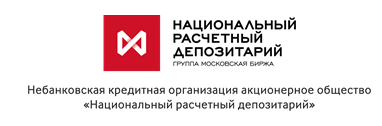 ОТЧЕТ ОБ ОТКРЫТИИ СЧЕТА ДЕПО*№ ___ от <дата> <время>Реквизиты счета депо:Документы-основания:  Документ подписан электронной подписью уполномоченного лица НКО АО НРД*Отчеты предоставляются Депонентам - физическим лицам при открытии Счета депо владельца, предназначенного для учета ценных бумаг, сделки с которыми совершаются с использованием Финансовой платформы.Форма ASF01ОТЧЕТ ОБ ОТКРЫТИИ СЧЕТА ДЕПО/СЧЕТА*№ _____ от <дата> <время>Реквизиты счета депо/счета:Разделы:Документы-основания:Документ подписан электронной подписью уполномоченного лица НКО АО НРД* Отчеты предоставляются эмитентам при открытии Казначейского счета депо эмитента (лица, обязанного по ценным бумагам) или Эмиссионного счета, предназначенных для учета ценных бумаг, сделки с которыми совершаются с использованием Финансовой платформы.».Изложить образец уведомления по форме GS036 в разделе 2 приложения № 2 к Условиям в следующей редакции:«Форма GS036УВЕДОМЛЕНИЕ № от _________ 20_ г. <время составления отчета>ОТЧЕТ №___    от «____» ______________ 20__г.».		Изложить образец уведомления по форме GS101 в разделе 2 приложения № 2 к Условиям в следующей редакции:«Форма GS101*УВЕДОМЛЕНИЕ № от _________ 20_ г. <время составления отчета>*Отчет по форме GS101 предоставляется Депоненту в случае выявления в ходе сверки встречных Поручений расхождений с указанием полей, по которым не прошла сверка, а также в случае возникновения иных причин приостановки исполнения Поручения.Дополнить раздел 2 приложения № 2 к Условиям после образца отчета/выписки по форме IS40K образцом отчета об открытии счета депо по форме IS40F следующего содержания:«Форма IS40FОТЧЕТ/ВЫПИСКА ПО СЧЕТУ ДЕПО (СЧЕТУ) № ____ от <дата> <время>по состоянию на конец операционного дня <ДД.ММ.ГГГГ>  Документ подписан электронной подписью уполномоченного лица НКО АО НРД».68.	Дополнить раздел 2 приложения № 2 к Условиям после образца Отчета по форме МS102 образцом Отчета об исполнении поручения по форме МS10F следующего содержания:«Форма MS10FОТЧЕТ ОБ ИСПОЛНЕНИИ ПОРУЧЕНИЯ № ____ от <дата> <время>  Документы-основания:Документ подписан электронной подписью уполномоченного лица НКО АО НРД*СНИЛС указывается в отчетах, которые предоставляются Депонентам - физическим лицам по Поручениям, связанным с учетом и операциями с ценными бумагами, сделки с которыми совершаются с использованием Финансовой платформы.».Дополнить раздел 2 приложения № 2 к Условиям после образца Отчета по форме МS558 образцом Отчета об исполнении поручения по форме МS55F следующего содержания:«Форма MS55FОТЧЕТ ОБ ИСПОЛНЕНИИ ПОРУЧЕНИЯ № ____ от <дата> <время>СЧЕТ ДЕПО (СЧЕТ) ОТПРАВИТЕЛЯ ЦЕННЫХ БУМАГ:СЧЕТ ДЕПО (СЧЕТ) ПОЛУЧАТЕЛЯ ЦЕННЫХ БУМАГ:Переведены ценные бумаги/денежные средства:Документы-основания:  Документ подписан электронной подписью уполномоченного лица НКО АО НРД* Отчеты предоставляются Депонентам (эмитентам) по исполненным Поручениям, связанным с учетом и операциями с ценными бумагами, сделки с которыми совершаются с использованием Финансовой платформы.**СНИЛС указывается в отчетах, которые предоставляются Депонентам - физическим лицам по исполненным Поручениям, связанным с учетом и операциями с ценными бумагами, сделки с которыми совершаются с использованием Финансовой платформы.».69.	Дополнить раздел 2 приложения № 2 к Условиям после образца Уведомления (запроса по корпоративному действию) по форме GS061 образцом Запроса на сбор списка/информации о лицах по форме GS61N следующего содержания:«Форма GS61NЗАПРОСна сбор списка / информации о лицахСсылка на ранее предоставленные сообщенияДанные по корпоративному действиюДанные по связанным корпоративным действиямИнформация об ЭМИТЕНТЕДанные о регистраторе/головном депозитарии<блок по структуре полностью аналогичен блоку Информация об ЭМИТЕНТЕ, заполняется данными о регистраторе>Инициатор запроса на сбор списка / информации о лицахОснование запросаТип запрашиваемой информации (тип списка / информации о лицах)Дата, на окончание операционного дня которой должны быть составлены данные _______________________ Дата, до которой необходимо предоставить Список / информацию о лицах отправителю Запроса_______________________ Номер счета, по которому запрашивается информацияИнформация о зарегистрированном лице, по счету которого запрашивается информацияБаланс по ценной бумагеИз них обремененоСведения о залогеКонтактная информацияДополнительная информацияДополнить Условия приложениями № 3-8 следующего содержания:«Приложение № 3к Условиям осуществления депозитарной деятельности Небанковской кредитной организацией акционерным обществом «Национальный расчетный депозитарий» Заявление о присоединении к Договору счета депо владельца(для юридического лица)Москва                                                                                            «____» ______________ 20_______________________________________________________________________________________(полное наименование Депонента, ОГРН/регистрационный номер)в соответствии со статьей 428 Гражданского кодекса Российской Федерации полностью и безусловно присоединяется к Договору счета депо владельца, условия которого определены Условиями осуществления депозитарной деятельности Небанковской кредитной организацией акционерным обществом «Национальный расчетный депозитарий», Порядком взаимодействия Депозитария и Депонентов при реализации Условий осуществления депозитарной деятельности Небанковской кредитной организацией акционерным обществом «Национальный расчетный депозитарий» и предусмотренными ими Тарифами НРД.Депонент ознакомлен с условиями оказания услуг и согласен, что Условия осуществления депозитарной деятельности Небанковской кредитной организацией акционерным обществом «Национальный расчетный депозитарий», Порядок взаимодействия Депозитария и Депонентов при реализации Условий осуществления депозитарной деятельности Небанковской кредитной организацией акционерным обществом «Национальный расчетный депозитарий» и Тарифы НРД могут быть изменены НКО АО НРД в одностороннем порядке.Депонент согласен, что в случае недостижения согласия между Сторонами все споры, разногласия, претензии и требования, возникающие из договора или прямо или косвенно связанные с ним, в том числе касающиеся его заключения, существования, изменения, исполнения, нарушения, расторжения, прекращения и действительности, подлежат разрешению в порядке арбитража (третейского разбирательства), администрируемого Арбитражным центром при Российском союзе промышленников и предпринимателей (РСПП) в соответствии с его правилами, действующими на дату подачи искового заявления. Вынесенное третейским судом решение будет окончательным, обязательным для сторон и не подлежит оспариванию.Приложение № 4к Условиям осуществления депозитарной деятельности Небанковской кредитной организацией акционерным обществом «Национальный расчетный депозитарий» Заявление о присоединении к Договору счета депо доверительного управляющегоМосква                                                                                            «____» ______________ 20_______________________________________________________________________________________(полное наименование Депонента, ОГРН/регистрационный номер)в соответствии со статьей 428 Гражданского кодекса Российской Федерации полностью и безусловно присоединяется к Договору счета депо доверительного управляющего, условия которого определены Условиями осуществления депозитарной деятельности Небанковской кредитной организацией акционерным обществом «Национальный расчетный депозитарий», Порядком взаимодействия Депозитария и Депонентов при реализации Условий осуществления депозитарной деятельности Небанковской кредитной организацией акционерным обществом «Национальный расчетный депозитарий» и предусмотренными ими Тарифами НРД.Депонент ознакомлен с условиями оказания услуг и согласен, что Условия осуществления депозитарной деятельности Небанковской кредитной организацией акционерным обществом «Национальный расчетный депозитарий», Порядок взаимодействия Депозитария и Депонентов при реализации Условий осуществления депозитарной деятельности Небанковской кредитной организацией акционерным обществом «Национальный расчетный депозитарий» и Тарифы НРД могут быть изменены НКО АО НРД в одностороннем порядке.Депонент согласен, что в случае недостижения согласия между Сторонами все споры, разногласия, претензии и требования, возникающие из договора или прямо или косвенно связанные с ним, в том числе касающиеся его заключения, существования, изменения, исполнения, нарушения, расторжения, прекращения и действительности, подлежат разрешению в порядке арбитража (третейского разбирательства), администрируемого Арбитражным центром при Российском союзе промышленников и предпринимателей (РСПП) в соответствии с его правилами, действующими на дату подачи искового заявления. Вынесенное третейским судом решение будет окончательным, обязательным для сторон и не подлежит оспариванию.Приложение № 5к Условиям осуществления депозитарной деятельности Небанковской кредитной организацией акционерным обществом «Национальный расчетный депозитарий» Заявление о присоединении к Договору счета депо номинального держателяМосква                                                                                            «____» ______________ 20_______________________________________________________________________________________(полное наименование Депонента, ОГРН/регистрационный номер)в соответствии со статьей 428 Гражданского кодекса Российской Федерации полностью и безусловно присоединяется к Договору счета депо номинального держателя, условия которого определены Условиями осуществления депозитарной деятельности Небанковской кредитной организацией акционерным обществом «Национальный расчетный депозитарий», Порядком взаимодействия Депозитария и Депонентов при реализации Условий осуществления депозитарной деятельности Небанковской кредитной организацией акционерным обществом «Национальный расчетный депозитарий» и предусмотренными ими Тарифами НРД.Депонент ознакомлен с условиями оказания услуг и согласен, что Условия осуществления депозитарной деятельности Небанковской кредитной организацией акционерным обществом «Национальный расчетный депозитарий», Порядок взаимодействия Депозитария и Депонентов при реализации Условий осуществления депозитарной деятельности Небанковской кредитной организацией акционерным обществом «Национальный расчетный депозитарий» и Тарифы НРД могут быть изменены НКО АО НРД в одностороннем порядке.Депонент согласен, что в случае недостижения согласия между Сторонами все споры, разногласия, претензии и требования, возникающие из договора или прямо или косвенно связанные с ним, в том числе касающиеся его заключения, существования, изменения, исполнения, нарушения, расторжения, прекращения и действительности, подлежат разрешению в порядке арбитража (третейского разбирательства), администрируемого Арбитражным центром при Российском союзе промышленников и предпринимателей (РСПП) в соответствии с его правилами, действующими на дату подачи искового заявления. Вынесенное третейским судом решение будет окончательным, обязательным для сторон и не подлежит оспариванию.Приложение № 6к Условиям осуществления депозитарной деятельности Небанковской кредитной организацией акционерным обществом «Национальный расчетный депозитарий» Приложение № 7к Условиям осуществления депозитарной деятельности Небанковской кредитной организацией акционерным обществом «Национальный расчетный депозитарий» Заявление о присоединении к Договору клирингового счета депоМосква                                                                                            «____» ______________ 20_______________________________________________________________________________________(полное наименование Депонента, ОГРН/регистрационный номер)в соответствии со статьей 428 Гражданского кодекса Российской Федерации полностью и безусловно присоединяется к Договору клирингового счета депо, условия которого определены Условиями осуществления депозитарной деятельности Небанковской кредитной организацией акционерным обществом «Национальный расчетный депозитарий», Порядком взаимодействия Депозитария и Депонентов при реализации Условий осуществления депозитарной деятельности Небанковской кредитной организацией акционерным обществом «Национальный расчетный депозитарий» и предусмотренными ими Тарифами НРД.Депонент ознакомлен с условиями оказания услуг и согласен, что Условия осуществления депозитарной деятельности Небанковской кредитной организацией акционерным обществом «Национальный расчетный депозитарий», Порядок взаимодействия Депозитария и Депонентов при реализации Условий осуществления депозитарной деятельности Небанковской кредитной организацией акционерным обществом «Национальный расчетный депозитарий» и Тарифы НРД могут быть изменены НКО АО НРД в одностороннем порядке.Депонент согласен, что в случае недостижения согласия между Сторонами все споры, разногласия, претензии и требования, возникающие из договора или прямо или косвенно связанные с ним, в том числе касающиеся его заключения, существования, изменения, исполнения, нарушения, расторжения, прекращения и действительности, подлежат разрешению в порядке арбитража (третейского разбирательства), администрируемого Арбитражным центром при Российском союзе промышленников и предпринимателей (РСПП) в соответствии с его правилами, действующими на дату подачи искового заявления. Вынесенное третейским судом решение будет окончательным, обязательным для сторон и не подлежит оспариванию.Приложение № 8к Условиям осуществления депозитарной деятельности Небанковской кредитной организацией акционерным обществом «Национальный расчетный депозитарий» Заявление о присоединении к Договору казначейского счета депоМосква                                                                                            «____» ______________ 20_______________________________________________________________________________________(полное наименование Депонента, ОГРН/регистрационный номер)в соответствии со статьей 428 Гражданского кодекса Российской Федерации полностью и безусловно присоединяется к Договору казначейского счета депо, условия которого определены Условиями осуществления депозитарной деятельности Небанковской кредитной организацией акционерным обществом «Национальный расчетный депозитарий», Порядком взаимодействия Депозитария и Депонентов при реализации Условий осуществления депозитарной деятельности Небанковской кредитной организацией акционерным обществом «Национальный расчетный депозитарий» и предусмотренными ими Тарифами НРД.Депонент ознакомлен с условиями оказания услуг и согласен, что Условия осуществления депозитарной деятельности Небанковской кредитной организацией акционерным обществом «Национальный расчетный депозитарий», Порядок взаимодействия Депозитария и Депонентов при реализации Условий осуществления депозитарной деятельности Небанковской кредитной организацией акционерным обществом «Национальный расчетный депозитарий» и Тарифы НРД могут быть изменены НКО АО НРД в одностороннем порядке.Депонент согласен, что в случае недостижения согласия между Сторонами все споры, разногласия, претензии и требования, возникающие из договора или прямо или косвенно связанные с ним, в том числе касающиеся его заключения, существования, изменения, исполнения, нарушения, расторжения, прекращения и действительности, подлежат разрешению в порядке арбитража (третейского разбирательства), администрируемого Арбитражным центром при Российском союзе промышленников и предпринимателей (РСПП) в соответствии с его правилами, действующими на дату подачи искового заявления. Вынесенное третейским судом решение будет окончательным, обязательным для сторон и не подлежит оспариванию.».Дополнить Условия приложением № 9 следующего содержания:Приложение № 9к Условиям осуществления депозитарной деятельности Небанковской кредитной организацией акционерным обществом «Национальный расчетный депозитарий» Заявление о присоединении к Договору счета депо владельца(для физического лица)Москва                                                                                            «____» ______________ 20_______________________________________________________________________________________(ФИО Депонента, серия и номер документа, удостоверяющего личность)в соответствии со статьей 428 Гражданского кодекса Российской Федерации полностью и безусловно присоединяется к Договору счета депо владельца, условия которого определены Условиями осуществления депозитарной деятельности Небанковской кредитной организацией акционерным обществом «Национальный расчетный депозитарий», Порядком взаимодействия Депозитария и Депонентов при реализации Условий осуществления депозитарной деятельности Небанковской кредитной организацией акционерным обществом «Национальный расчетный депозитарий» и предусмотренными ими Тарифами НРД.Депонент ознакомлен с условиями оказания услуг и согласен, что Условия осуществления депозитарной деятельности Небанковской кредитной организацией акционерным обществом «Национальный расчетный депозитарий», Порядок взаимодействия Депозитария и Депонентов при реализации Условий осуществления депозитарной деятельности Небанковской кредитной организацией акционерным обществом «Национальный расчетный депозитарий» и Тарифы НРД могут быть изменены НКО АО НРД в одностороннем порядке.Заключая Договор счета депо владельца:«Дата фиксацииконец Операционного дня даты, по состоянию на которую определяются лица, имеющие право участвовать в Корпоративном действии. При поступлении в Депозитарий информации о необходимости определения лиц, имеющих право участвовать в Корпоративном действии, по состоянию на начало Операционного дня, Датой фиксации признается конец предшествующего Операционного дня.».«Договорименуемые совместно депозитарные договоры: Договор счета депо владельца, Договор счета депо доверительного управляющего, Договор счета депо номинального держателя (Договор междепозитарного счета депо), Договор счета депо иностранного номинального держателя, Договор клирингового счета депо, Договор казначейского счета депо, заключенные Депозитарием с Депонентом путем присоединения Депонента к соответствующему договору (в соответствии со статьей 428 Гражданского кодекса Российской Федерации), условия которого предусмотрены Условиями, Порядком, Тарифами НРД, и регулирующие их отношения при оказании Депозитарием услуг по учету и переходу прав на ценные бумаги.».«Договор счета депо владельцаДоговор, Услуги по которому Депозитарий оказывает путем открытия и ведения Счета депо владельца.Договор счета депо доверительного управляющегоДоговор, Услуги по которому Депозитарий оказывает путем открытия и ведения Счета депо доверительного управляющего.Договор счета депо номинального держателяДоговор, Услуги по которому Депозитарий оказывает путем открытия и ведения Счета депо номинального держателя (междепозитарного Счета депо).Договор счета депо иностранного номинального держателяДоговор, Услуги по которому Депозитарий оказывает путем открытия и ведения Счета депо иностранного номинального держателя.Договор клирингового счета депоДоговор, Услуги по которому Депозитарий оказывает путем открытия и ведения Клирингового счета депо.Договор казначейского счета депоДоговор, Услуги по которому Депозитарий оказывает путем открытия и ведения Казначейского счета депо эмитента (лица, обязанного по ценным бумагам).Договор ЭДОДоговор об обмене электронными документами, заключенный между Депозитарием и Депонентом.».«ЕСИАЕдиная система идентификации и аутентификации – федеральная государственная  информационная система «Единая система идентификации и аутентификации в инфраструктуре, обеспечивающей информационно-технологическое взаимодействие информационных систем, используемых для предоставления государственных и муниципальных услуг в электронной форме», которая обеспечивает в случаях, предусмотренных законодательством Российской Федерации и Правилами платформы, санкционированный доступ к информации, содержащейся в информационных системах. Условия использования ЕСИА доступны на сайте в информационно-телекоммуникационной сети «Интернет» по адресу: https://esia.gosuslugi.ru/registration/policiesTerms.xhtml.».«Заявление о присоединениисоответствующее Заявление о присоединении к Договору по одной из форм, предусмотренных Приложениями № 3-9 к Условиям.».«Личный кабинет участника Финансовой платформыперсональная страница Депонента-физического лица как участника Финансовой платформы на сайте Финансовой платформы в информационно-телекоммуникационной сети «Интернет», права на который принадлежат Публичному акционерному обществу «Московская Биржа ММВБ-РТС» (ПАО Московская Биржа).».«Пассивный счетсчет (счета), открытие которых предусмотрено вторым-пятым и девятым-одиннадцатым абзацами пункта 2.1. и вторым-пятым абзацами пункта 2.2. Положения Банка России от 13.11.2015 № 503-П «О порядке открытия и ведения депозитариями счетов депо и иных счетов».».«ПорядокПорядок взаимодействия Депозитария и Депонентов при реализации Условий осуществления депозитарной деятельности Небанковской кредитной организацией акционерным обществом «Национальный расчетный депозитарий».».«Правила Финансовой платформы Правила финансовой платформы Публичного акционерного общества «Московская Биржа ММВБ-РТС».».«Регламентименуемые совместно Условия и Порядок.».«Сайтофициальный сайт Депозитария, размещенный в сети Интернет по адресу: www.nsd.ru.Сайт NSDDATAофициальный сайт Депозитария, размещенный в сети Интернет по адресу: nsddata.ru.». «Специальный счетноминальный счет, открытый ПАО Московская Биржа как оператору Финансовой платформы в НКО АО НРД для совершения определенных Федеральным законом от 20.07.2020 №211-ФЗ «О совершении финансовых сделок с использованием финансовой платформы», финансовых сделок с ценными бумагами.».СторонаДепозитарий или Депонент (совместно именуемые Стороны).«Тарифы НРДименуемые совместно Тарифы на депозитарные услуги НКО АО НРД, Тарифы НКО АО НРД на услуги налогового сопровождения по ценным бумагам, Тарифы на услуги эмитентам облигаций.».«УсловияУсловия осуществления депозитарной деятельности Небанковской кредитной организацией акционерным обществом «Национальный расчетный депозитарий».».«Услугиуслуги по учету и переходу прав на ценные бумаги, а также по хранению обездвиженных документарных ценных бумаг при условии оказания услуг по учету и переходу прав на них путем открытия и ведения Депозитарием Счета депо Депонента, обеспечение распоряжения Депонентом ценными бумагами путем проведения операций по этому Счету депо, услуги, содействующие реализации владельцами ценных бумаг прав по ценным бумагам, сопутствующие услуги, связанные с ценными бумагами.Учетные документыпервичные учетные документы (счета, документы об оказанных услугах, иные документы, предусмотренные законодательством Российской Федерации или Договором), формы и документы налогового учета при наличии (счета-фактуры, корректировочные счета-фактуры).».«Финансовая платформафинансовая платформа, оператором которой является ПАО Московская Биржа.».Заявление об учете ценных бумаг негосударственных пенсионных фондов, у которых аннулирована лицензия на осуществление деятельности по пенсионному обеспечению и пенсионному страхованиюS01119. Доменное имя, указатель страницы сайта в сети "Интернет", с использованием которых юридическим лицом оказываются услуги (при наличии)20. Осуществляет ли Ваша организация/планирует осуществлять переводы денежных средств на счета лиц-нерезидентов, не являющихся резидентами Республики Беларусь или Республики Казахстан и действующих в своих интересах или по поручению третьих лиц, по заключенным с такими контрагентами-нерезидентами внешнеторговым договорам (контрактам), по которым ввоз товаров, ранее приобретенных у резидентов Республики Беларусь или Республики Казахстан, а в качестве подтверждающих документов резиденты представляют товарно-транспортные накладные, оформленные грузоотправителями Республики Беларусь или Республики КазахстанДа                      Нет В Небанковскую кредитную организациюакционерное общество «Национальныйрасчетный депозитарий»Сокращенное наименование ДепонентаКод анкеты ДепонентаНомер счета депо номинального держателя в НКО АО НРДКод раздела «Ценные бумаги НПФ, у которого аннулирована лицензия»Наименование НПФ, ценные бумаги которого будут учитываться на разделе «Ценные бумаги НПФ, у которого аннулирована лицензия»Код анкеты НПФ, присвоенный при регистрации НПФ в качестве клиента ДепонентаПолное наименование эмитентаДепозитарный код ценной бумагиМаксимальное количество ценных бумаг, которое может учитываться на разделе «Ценные бумаги НПФ, у которого аннулирована лицензия»(должность)(Ф.И.О.)(подпись)».М.П.Открытие Счета депо/счета, не предназначенного для учета прав на ценные бумаги, юридическому лицу, за исключением открытия Счетов депо/счетов, не предназначенных для учета прав на ценные бумаги, для совершения сделок с ценными бумагами с использованием Финансовой платформыAS001АА001Открытие Счета депо/счета, не предназначенного для учета прав на ценные бумаги для совершения сделок с ценными бумагами с использованием Финансовой платформыASF01Перевод между Счетами депо/счетами, непредназначенными для учета прав на ценные бумаги MS010MS558MS101MS10FGS116GS117GS036GS101GS101Перевод ценных бумаг, связанный с совершением сделок с ценными бумагами с использованием Финансовой платформыMS55FF – на Счете депо владельца Депонента – физического лица, предназначенном для учета ценных бумаг, сделки с которыми совершаются с использованием Финансовой платформыIS40FСписание ценных бумаг при погашении (аннулировании) выпуска ценных бумаг MS101MS10FЗапрос на сбор списка/информации о лицахGS61NДепонент<депозитарный код><полное наименование>/<ФИО> СНИЛС<СНИЛС><СНИЛС>Операция<код><наименование>Инициатор поручения<депозитарный код><полное наименование>Вид счета депоНомер счета депоДата открытия счета депоОператор счета депо<депозитарный код><полное наименование> НаименованиеНомер документаДата документаДепонент:<депозитарный код><полное наименование>Операция<код><наименование>Инициатор поручения<депозитарный код><полное наименование>Вид счета депо/счетаНомер счета депо/счета:Дата открытия счета депо/счета:Оператор счета депо/счета:<депозитарный код><полное наименование> Код разделаНаименование типа разделаНаименованиеНомер документаДата документаОснование:Поручение № <исх.№>от <дата> Рег. № поручения:<рег.№>Дата регистрации поручения:Дата исполнения поручения:<дата> <время> <дата>  <время> Операция:<Наименование операции><Наименование операции><код>Отправитель отчета:<код анкеты><Полное наименование><Полное наименование>Получатель отчета:<код анкеты><Полное наименование><Полное наименование>Инициатор поручения:<код анкеты><Полное наименование><Полное наименование>Уведомление о:<текст сообщения>Основание:Основание:ПОРУЧЕНИЕ № ПОРУЧЕНИЕ № <исх.№><исх.№>от <дата>от <дата>от <дата>от <дата>Рег. № поручения:Рег. № поручения:<рег.№><рег.№>Дата регистрации поручения:Дата регистрации поручения:Дата регистрации поручения:Дата регистрации поручения:<дата>  <время>    Дата принятия на исполнение:Дата принятия на исполнение:Дата принятия на исполнение:Дата принятия на исполнение:<дата>  <время>    Операционист:Операционист:Операционист:МППодпись:ОТЧЕТ №  <№отчета><№отчета>от   <дата> г.от   <дата> г.1/11/11/11/1Операционист:МППодпись:Операция:<Наименование операции><Наименование операции><код>Отправитель отчета:< код анкеты><Полное наименование><Полное наименование>Получатель отчета:< код анкеты><Полное наименование><Полное наименование>Инициатор поручения:< код анкеты><Полное наименование><Полное наименование>Причина ожидания:Код причины ожидания:Основание:Основание:ПОРУЧЕНИЕ № ПОРУЧЕНИЕ № <исх.№><исх.№>от <дата> г.от <дата> г.от <дата> г.от <дата> г.Рег. № поручения:Рег. № поручения:<рег.№><рег.№>Дата регистрации поручения:Дата регистрации поручения:Дата регистрации поручения:Дата регистрации поручения:<дата>  <время>    Дата принятия на исполнение:Дата принятия на исполнение:Дата принятия на исполнение:Дата принятия на исполнение:<дата>  <время>    Операционист:Операционист:Операционист:МППодпись:ОТЧЕТ №  <№отчета><№отчета>от   <дата> г.от   <дата> г.1/1».1/1».1/1».1/1».Депонент<депозитарный код><полное наименование>/<ФИО> СНИЛС<СНИЛС><СНИЛС>Операция<код><наименование>Инициатор поручения<депозитарный код><полное наименование>Номер счета депо/счета<номер счета депо><полное наименование >/<ФИО>Раздел<код раздела><наименование типа раздела>Код ценной бумагиКраткое наименование ц/бISINРегистрационный номерКоличество, штукОснование:Поручение № <исх.№>от <дата>Рег. № поручения:<рег.№>Дата регистрации поручения:<дата>  <время> Дата исполнения поручения:<дата>  <время> Депонент<депозитарный код><полное наименование>/<ФИО> СНИЛС<СНИЛС>*<СНИЛС>*Операция<код> <наименование>Инициатор поручения<депозитарный код><полное наименование>Номер счета депо / код раздела депонентаДепонентКод ценной бумаги:Регистрационный номер / ISINКраткое наименование ц/б:Кол-во (направл.)Номер счета депо/раздела контрагентаКонтрагентНомер счета депо / код раздела депонентаДепонентКод ценной бумаги:Регистрационный номер / ISINКраткое наименование ц/б:Кол-во (направл.)Номер счета депо/раздела контрагентаКонтрагентРеференс корпоративного действия __________Код типа корпоративного действия ___________НаименованиеНомер документаДата документаОснование:Поручение № <исх.№>от <дата>Рег. № поручения:<рег.№>Дата регистрации поручения:<дата>  <время>    Дата исполнения поручения:<дата>  <время>    Депонент<депозитарный код><полное наименование>/<ФИО> СНИЛС<СНИЛС>*<СНИЛС>*Операция<код><наименование>Инициатор поручения<депозитарный код><полное наименование>Номер счета депо/счета<номер счета депо><полное наименование >/<ФИО>Раздел<код раздела><наименование типа раздела>Номер счета депо/счета<номер счета депо><полное наименование >/<ФИО>Раздел<код раздела><наименование типа раздела>Код ценной бумагиКраткое наименование ц/бISINРегистрационный номерКоличество, штукСумма платежаВалюта платежаСделка  № ________________ Дата и время заключения __________________НаименованиеНомер документаДата документаОснование:Поручение № <исх.№>от <дата>Рег. № поручения:<рег.№>Дата регистрации поручения:<дата>  <время>    Дата исполнения поручения:<дата>  <время>    Отправитель сообщенияОтправитель сообщенияОтправитель сообщенияОтправитель сообщенияРегистрационные данныеидентификатортип идентификатораописаниеНаименованиеПочтовый адрес (в формате ПАРТАД)странапочтовый индексадресПочтовый адрес (не структурированный)Контактная информацияномера телефоновномера телефоновномера телефоновКонтактная информацияадреса электронной почтыадреса электронной почтыадреса электронной почтыПолучатель сообщенияПолучатель сообщенияПолучатель сообщенияПолучатель сообщенияРегистрационные данныеидентификатортип идентификатораописаниеНаименованиеПочтовый адрес в формате ПАРТАДстранапочтовый индексадресПочтовый адрес (не структурированный)Контактная информацияномера телефоновномера телефоновномера телефоновКонтактная информацияадреса электронной почтыадреса электронной почтыадреса электронной почтыИсходящий номер документа Дата создания документа Версия стандарта XML-документаКод формы сообщенияФункция сообщенияНомер документаДата создания документаКод порядка обработкиТекстовое описаниеРеференс корпоративного действияКод типа корпоративного действияРеференс корпоративного действияКод типа корпоративного действияПолное наименованиеИдентификационные документыкод типа документакод типа документаописаниеописаниеописаниеописаниеописаниеномер / серия и номерномер / серия и номерномер / серия и номердата документадата документадата документадата документадата документадата документаорган, осуществивший регистрациюорган, осуществивший регистрациюорган, осуществивший регистрациюорган, осуществивший регистрациюПризнак юридического лицаСтрана, резидентом которой является организацияДата регистрацииКраткое наименование лицаАдрес местонахождения (в формате ПАРТАД)странастранастранастранастранастранастранапочтовый индекспочтовый индекспочтовый индекспочтовый индексадресадресадресадресадресадресадресадресадресАдрес местонахождения (не структурированный)Адрес местонахождения (структурированный)тип адресадепартамент или строениеподразделение или часть строенияподразделение или часть строенияподразделение или часть строенияназвание улицыназвание улицыномер строенияпочтовый индекспочтовый индекспочтовый индекспочтовый индекспочтовый индексназвание городаобласть, край, Республикаобласть, край, Республикаобласть, край, Республикаобласть, край, Республикакод страныдоп. информацияНаименование лица и адрес для направления корреспонденциинаименованиенаименованиенаименованиенаименованиестранастранастранастранастранапочтовый индекспочтовый индекспочтовый индекспочтовый индекспочтовый индекспочтовый индексадресадресадресадресадресНаименование лица и адрес для направления корреспонденцииадрес (не структурированный)адрес (не структурированный)адрес (не структурированный)адрес (не структурированный)адрес (не структурированный)адрес (не структурированный)адрес (не структурированный)адрес (не структурированный)адрес (не структурированный)адрес (не структурированный)адрес (не структурированный)адрес (не структурированный)адрес (не структурированный)адрес (не структурированный)адрес (не структурированный)адрес (не структурированный)адрес (не структурированный)адрес (не структурированный)адрес (не структурированный)адрес (не структурированный)Контактная информацияномера телефоновномера телефоновномера телефоновномера телефоновномера телефоновномера телефоновномера телефоновномера телефоновномера телефоновномера телефоновномера телефоновномера телефоновномера телефоновномера телефоновномера телефоновномера телефоновномера телефоновномера телефоновномера телефоновномера телефоновКонтактная информацияадреса электронной почтыадреса электронной почтыадреса электронной почтыадреса электронной почтыадреса электронной почтыадреса электронной почтыадреса электронной почтыадреса электронной почтыадреса электронной почтыадреса электронной почтыадреса электронной почтыадреса электронной почтыадреса электронной почтыадреса электронной почтыадреса электронной почтыадреса электронной почтыадреса электронной почтыадреса электронной почтыадреса электронной почтыадреса электронной почтыБанковские реквизитынаименование  юридического лицанаименование  юридического лицанаименование  юридического лицанаименование  юридического лицанаименование  юридического лицанаименование  юридического лицанаименование  юридического лицанаименование  юридического лицанаименование  юридического лицанаименование  юридического лицанаименование  юридического лицанаименование  юридического лицанаименование  юридического лицанаименование  юридического лицанаименование  юридического лицанаименование  юридического лицанаименование  юридического лицанаименование  юридического лицанаименование  юридического лицанаименование  юридического лицаБанковские реквизитыИННИННИННИННИННИННИННИННИННИННИННИННИННИННИННИННИННИННИННИННБанковские реквизитысчет №счет №счет №наименование банканаименование банканаименование банкагород банкагород банкагород банкагород банкагород банкагород банкаБИК банкаБИК банкаБИК банкаБИК банкаБИК банканомер корреспондентского счетаномер корреспондентского счетаномер корреспондентского счетаБанковские реквизитыдополнительные реквизиты платежадополнительные реквизиты платежадополнительные реквизиты платежадополнительные реквизиты платежадополнительные реквизиты платежадополнительные реквизиты платежадополнительные реквизиты платежадополнительные реквизиты платежадополнительные реквизиты платежадополнительные реквизиты платежадополнительные реквизиты платежадополнительные реквизиты платежадополнительные реквизиты платежадополнительные реквизиты платежадополнительные реквизиты платежадополнительные реквизиты платежадополнительные реквизиты платежадополнительные реквизиты платежадополнительные реквизиты платежадополнительные реквизиты платежаKод типа инициатора запросаТекстовое описаниеКод соответствия законодательному актуПодзаконный актОписаниеКод типа информации/ спискаНеобходимость предоставления банковских реквизитовШаблон / Тип документа запрашиваемого спискаОписаниеНомер счетаКод типа счетаОписаниеНаименованиеИдентификация стороныидентификаторидентификаторидентификаторкод схемыкод схемыкод схемыБанковские реквизитынаименование  юридического лицанаименование  юридического лицанаименование  юридического лицанаименование  юридического лицанаименование  юридического лицанаименование  юридического лицаБанковские реквизитыИННИННИННИННИННИННБанковские реквизитысчет №наименование банкагород банкагород банкаБИК банканомер корреспондентского счетаБанковские реквизитыдополнительные реквизиты платежадополнительные реквизиты платежадополнительные реквизиты платежадополнительные реквизиты платежадополнительные реквизиты платежадополнительные реквизиты платежаНоминалРегистрационный номерДата регистрацииВид ценной бумагиКод вида ценной бумаги (CFI)Код вида финансового инструментаКатегория ценной бумагиТип ценной бумагиISINЧастный идентификационный код ценной бумагиОписаниеОфициальный референс корпоративного действияРеференс корпоративного действия по ценной бумагеРеференсы связанных корпоративных действий  по ценной бумагеКоличество в штуках(прописью)Количество по номиналу(прописью)Количество в штуках(прописью)Количество по номиналу(прописью)Код вида обременения/ блокировкиОписаниеСведения об обременении / блокировкеИнформация о счетесчеттип счетаописаниеИнформация о залогодержателенаименованиенаименованиенаименованиеИнформация о залогодержателеадресадресадресИнформация о залогодержателеидентификационная информация/причина отсутствия идент.данныхидентификационная информация/причина отсутствия идент.данныхидентификационная информация/причина отсутствия идент.данныхОписание условий залогаНаименованиеНомера телефоновАдреса электронной почтыДополнительная информацияЗаявление о присоединениик Договору счета депоиностранного номинального держателяDeclaration of Accessionto the Foreign Nominee Securities Account AgreementМосква «____» ______________ 20___Moscow, __ ______________ 20____________________________________________________________________________(полное наименование Депонента, регистрационный номер)__________________________________________________________________________(Client's full name and registration number)в соответствии со статьей 428 Гражданского кодекса Российской Федерации полностью и безусловно присоединяется к Договору счета депо иностранного номинального держателя, условия которого определены Условиями осуществления депозитарной деятельности Небанковской кредитной организацией акционерным обществом «Национальный расчетный депозитарий», Порядком взаимодействия Депозитария и Депонентов при реализации Условий осуществления депозитарной деятельности Небанковской кредитной организацией акционерным обществом «Национальный расчетный депозитарий» и предусмотренными ими Тарифами НРД.in accordance with Article 428 of the Civil Code of the Russian Federation, hereby fully and unconditionally accedes to the Foreign Nominee Securities Account Agreement the terms and conditions of which are set out in the Terms and Conditions of Depository Operations of National Settlement Depository, the Guidelines on the Procedure for Interaction between the Depository and Clients in the Course of Performance under the Terms and Conditions of Depository Operations of National Settlement Depository, and the Fee Schedule thereunder.Депонент ознакомлен с условиями оказания услуг и согласен, что Условия осуществления депозитарной деятельности Небанковской кредитной организацией акционерным обществом «Национальный расчетный депозитарий», Порядок взаимодействия Депозитария и Депонентов при реализации Условий осуществления депозитарной деятельности Небанковской кредитной организацией акционерным обществом «Национальный расчетный депозитарий» и Тарифы НРД могут быть изменены НКО АО НРД в одностороннем порядке.The Client acknowledges that it is aware of the terms and conditions of the services to be provided to the Client and agrees that the Terms and Conditions of Depository Operations of National Settlement Depository, the Guidelines on the Procedure for Interaction between the Depository and Clients in the Course of Performance under the Terms and Conditions of Depository Operations of National Settlement Depository, and the Fee Schedule may be unilaterally amended by NSD at its own discretion.Депонент согласен, что в случае недостижения согласия между Сторонами все споры, разногласия, претензии и требования, возникающие из договора или прямо или косвенно связанные с ним, в том числе касающиеся его заключения, существования, изменения, исполнения, нарушения, расторжения, прекращения и действительности, подлежат разрешению в порядке арбитража (третейского разбирательства), администрируемого Арбитражным центром при Российском союзе промышленников и предпринимателей (РСПП) в соответствии с его правилами, действующими на дату подачи искового заявления. Вынесенное третейским судом решение будет окончательным, обязательным для сторон и не подлежит оспариванию.The Client agrees and acknowledges that any and all disputes, dissents, or claims arising out of the Agreement or directly or indirectly relating to the Agreement, including those relating to its execution, existence, amendment, performance, violation, termination, or validity, which are not resolved by the Parties, shall be resolved in arbitration administered by the Arbitration Center at the Russian Union of Industrialists and Entrepreneurs in accordance with its rules in effect on the date of the filing of the statement of claim. Any ruling issued by the arbitral tribunal will be final and binding on the Parties and may not be disputed.В случае каких-либо расхождений между английской и русской версиями Заявления о присоединении к Договору счета депо иностранного номинального держателя текст на русском языке имеет преимущественную силу.In the event of any discrepancies between the English and the Russian versions of this Declaration of Accession to the Foreign Nominee Securities Account Agreement, the Russian version shall prevail.Оператор счета депоДепонент назначает Оператором своего Счета депо владельца оператора Финансовой платформы – Публичное акционерное общество «Московская биржа ММВБ-РТС» (ПАО Московская биржа).Отчетные документы (отчеты об операциях, проведенных по Счету депо, и документы, удостоверяющих права на ценные бумаги)Депонент согласен получать отчетные документы с использованием Личного кабинета участника Финансовой платформы.Доходы и иные выплаты по ценным бумагамДепонент согласен с перечислением причитающихся ему доходов и иных выплат по ценным бумагам на Специальный счет оператора Финансовой платформы Публичного акционерного общества «Московская Биржа ММВБ-РТС» (ПАО Московская Биржа) для последующего их перечисления в соответствии с поручением Депонента на банковский счет Депонента.Депонент согласен с тем, что реквизиты Специального счета оператора Финансовой платформы ПАО Московская Биржа считаются переданными им Депозитарию для перечисления причитающихся Депоненту доходов и иных выплат по ценным бумагам, если реквизиты такого счета были переданы Депозитарию оператором Финансовой платформы ПАО Московская Биржа.Электронная подписьДепонент признает:информация в электронной форме, подписанная простой электронной подписью, признается электронным документом, равнозначным документу на бумажном носителе, подписанному собственноручной подписью;простая электронная подпись подтверждает факт формирования электронной подписи определенным лицом;подписание документов и (или) сведений в форме электронных документов простой электронной подписью Депонента означает, что такие документы и (или) сведения подписаны от имени Депонента.Налоговое резидентствоДепонент:подтверждает, что является налоговым резидентом Российской Федерации (фактически находится в Российской Федерации не менее 183 календарных дней в течение 12 следующих подряд месяцев);обязуется подтверждать налоговый статус путем предоставления анкеты физического лица; обязуется уведомлять об изменении налогового статуса (налоговый резидент РФ или налоговый нерезидент РФ) не позднее 3 (трех) рабочих дней с даты такого изменения путем предоставления новой анкеты физического лица с обновленными данными;понимает и подтверждает, что несет ответственность за непредставление налоговому агенту информации об изменении своего статуса налогового резидентства или предоставление недостоверной информации о своем статусе налогового резидентства в соответствии с законодательством РФ (включая ответственность за расходы, понесенные налоговым агентом в результате привлечения его к ответственности за нарушение законодательства о налогах и сборах);подтверждает, что самостоятельно определяет дальнейшую экономическую судьбу полученного дохода, не имеет обязательств по дальнейшему перечислению (передаче) полученного дохода третьим лицам, самостоятельно несет все риски в отношении активов, является фактическим получателем полученного дохода.НалогиДепонент согласен и уведомлен, что НКО АО НРД как налоговый агент, действующий на Финансовой платформе, в предусмотренных Налоговым кодексом Российской Федерации в случаях:будет осуществлять возврат излишне уплаченного налога через Специальный счет Финансовой платформы в НКО АО НРД без подачи заявления Депонентом;не предоставляет налоговые вычеты, предусмотренные Главой 23 Налогового кодекса Российской Федерации;не учитывает в расчете налога расходы, понесенные вне финансовой платформы*.*учитываются фактически осуществленные и документально подтвержденные расходы, которые Депонент произвел с участием налогового агента – НКО АО НРД и/или оператора Финансовой платформы и которые связаны с приобретением и хранением соответствующих ценных бумаг.Согласие на передачу информации в иностранный налоговый органДепонент согласен на передачу информации, в том числе информации о номере Счета депо, об остатках на Счете депо и об операциях по Счету депо, в иностранный налоговый орган и (или) иностранному налоговому агенту, уполномоченному иностранным налоговым органом на удержание иностранных налогов и сборов, в соответствии с законодательством Российской Федерации. Такое согласие является одновременно согласием на передачу такой информации в Центральный банк Российской Федерации, федеральный орган исполнительной власти, уполномоченный на осуществление функции по противодействию легализации (отмыванию) доходов, полученных преступным путем, и финансированию терроризма, и федеральный орган исполнительной власти, уполномоченный по контролю и надзору в области налогов и сборов.».